Supplementary Figure 1. Distribution of SCZ-PRS scores across European (EUR), East Asian (EAS), and other ancestries.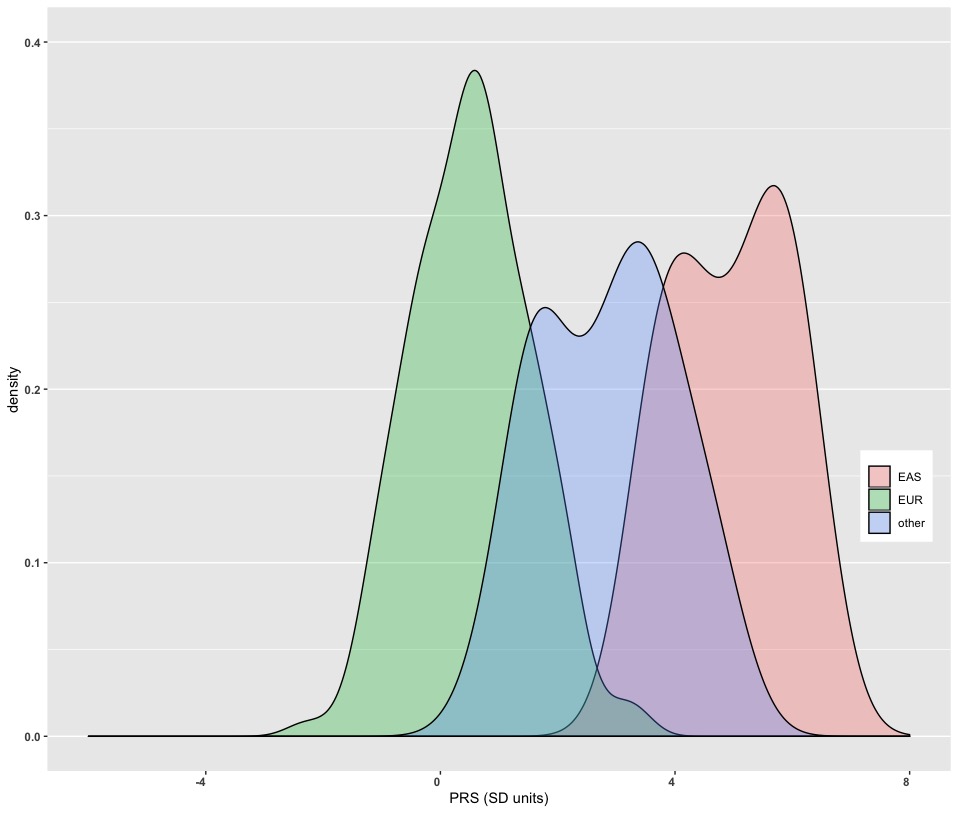 